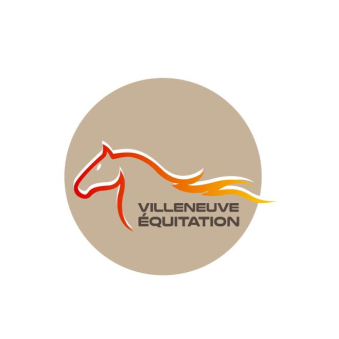 Planning Vacances 2017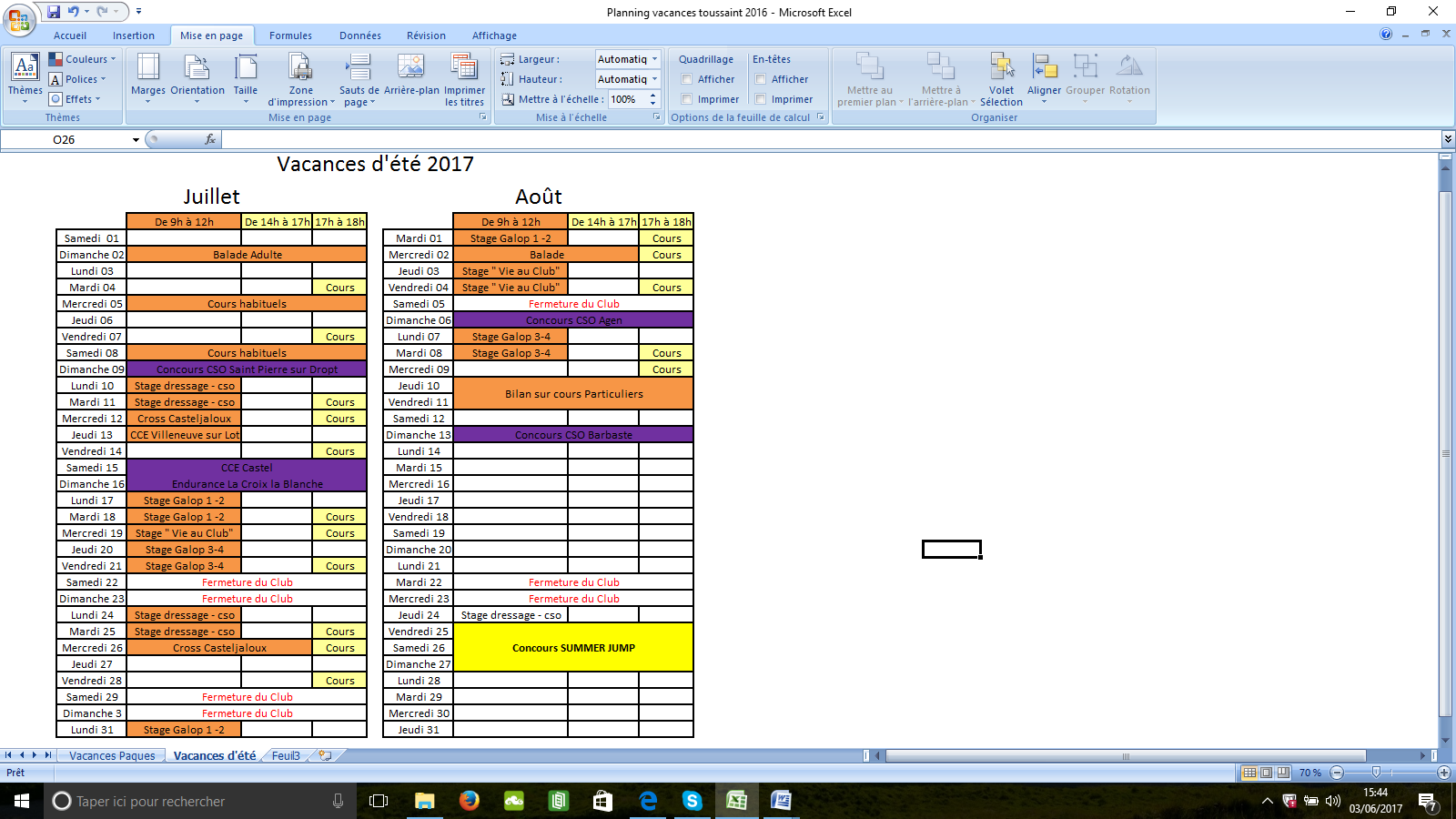 TARIFS :Stages : 30€ la demi -journéeCours : déduits de la carte cours.Concours + Endurance: 45€ le tour et 65€ les 2 tours.INSCRIPTIONS :Stages + Balades + Concours: inscriptions auprès de Mariem ou Sandrine ou par téléphone au 07.83.07.91.43ou par mail : villeneuve.equitation@gmail.comCours : il n’y aura pas de cours de niveau donc merci de réserver à l’avance pour faire les groupes en fonction des inscrits.N’hésitez pas à venir consulter notre nouveau site internet :www.villeneuveequitation.fr